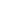 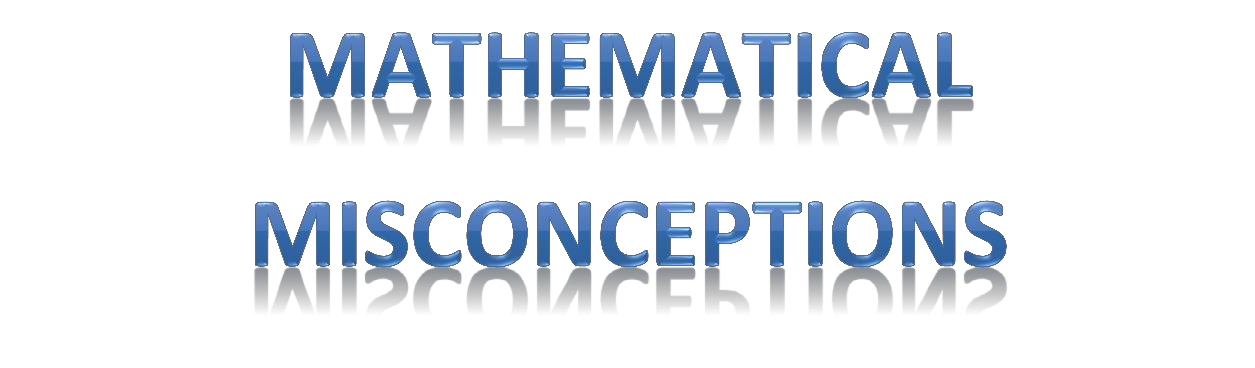 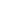 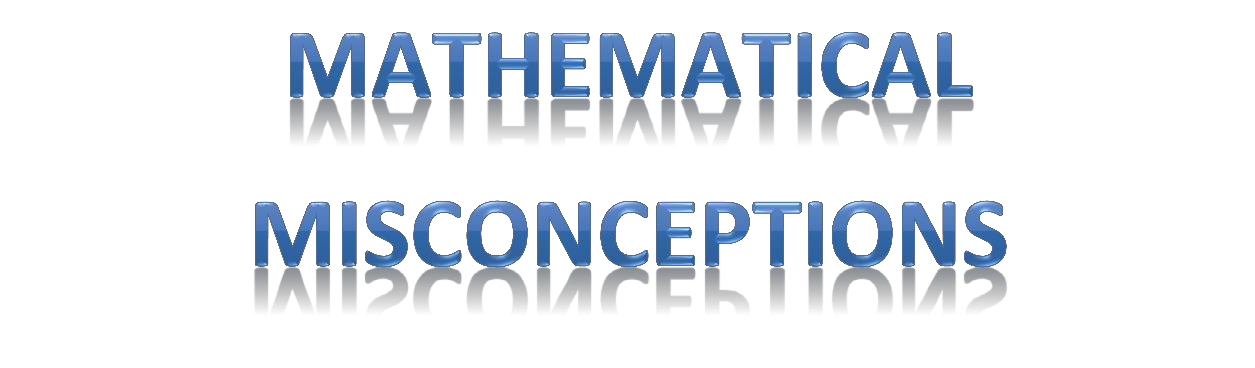 Planning, Preparation and Assessment for MATHEMATICSDo you want your maths teaching to elicit and address potential misconceptions?This one-day course, in the summer term, is being hosted at Riddlesden, St. Mary’s and will be led by Sharon Day. It will equip you with ideas on how to:spot, and prepare for, common (and not so common) mathematical misconceptions that children have in each year group;address misconceptions;ensure that teaching doesn’t cause misconceptions.We will consider what mathematical misconceptions are, where they start and what we can do about them, as teachers. We will also look at how to address them, trying ideas out on real children!Quote from @belcher_miss: “@SharonJaneDay thank you so much for your fantastic maths training today! Couldn’t pour out ideas quick enough back at school to@MrsJLMoran can’t wait to put theory into practice!”The venue is: Riddlesden St Mary’s Primary School, Grange Road, Keighley, BD20 5ABAudience: appropriate for Maths Subject Leaders but also other teachers who have an interest in mathematical misconceptions.The cost for the day’s training is £125.Tuesday 26th June, 2018	9:30 am until 2:30 pmPlaces are limited, so to take advantage of this exciting development opportunity,contact Sharon Day (quoting ‘RSM – MM’) on:07733 092 934	sharonjaneday@hotmail.com	@SharonJaneDay